DOSSIER DE RECRUTEMENT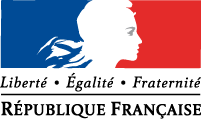 Responsable de Pôle Chargé(e) d’études « prospectives, politiques et stratégies intégrées de l’offre de formation professionnelle en Région Académique Hauts-de-France »NOM (de famille) :	NOM (d’usage) :PRENOM :	Date de naissance : Diplôme :CORPS-GRADE : Discipline d’exercice :Adresse personnelle :Tel :	email : Nom et adresse du lieu d’exercice Tel :	 	email :Rectorat de Lille - 144 rue de Bavay - BP 709 - 59033 LILLE CEDEX Rectorat d’Amiens – 20 boulevard d’Alsace-Lorraine – 80063 Amiens Secrétariat : 03.20.15.60.42 drafpic@region-academique-hauts-de-france.frEn plus du présent imprimé dûment complété, le candidat doit joindre : Une lettre de motivation faisant état des activités professionnelles en relation avec le profil défini Un curriculum vitaeLes dossiers de candidature complets doivent être retournés pour le LUNDI 6 NOVEMBRE 2023 à l’adresse électronique suivante :drafpic@region-academique-hauts-de-france.frAvis du supérieur hiérarchique favorable	 défavorableNom, prénom :Qualité :A	LeSignature